ΚΕΦΑΛΑΙΟ 7: «ΟΙ ΔΕΣΜΟΙ ΠΟΥ ΕΝΩΝΑΝ ΤΟΥΣ ΕΛΛΗΝΕΣ»ΣΗΜΕΡΑ ΘΑ ΜΑΘΟΥΜΕ…ΖΩΓΡΑΦΙΖΟΝΤΑΣ!Ας ζωγραφίσουμε…Τους Έλληνες αγγελιαφόρους που μετέφεραν το μήνυμα των Ολυμπιακών αγώνων σε όλες τις πόλεις.Τους πολέμους που σταματούσαν όταν γινόταν γνωστό ότι θα γίνουν Ολυμπιακοί Αγώνες.Τους αθλητές που αγωνίζονταν στους Ολυμπιακούς Αγώνες.Τους νικητές των αγώνων που στεφανώνονταν με κλαδί ελιάς και τον κόσμο που τους χειροκροτούσε.Τους Ολυμπιονίκες που τους υποδέχονταν στην πόλη τους κάνοντας μια τρύπα στα τείχη της για να περάσουν από εκεί οι νικητές.Τους Ολυμπιονίκες που πήγαιναν στο μαντείο των Δελφών για να βρουν απαντήσεις στα προβλήματά τους και την Πυθία που τους απαντούσε.Βοηθητικές εικόνες: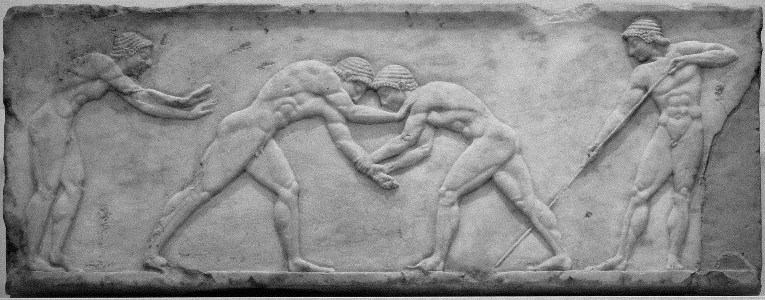 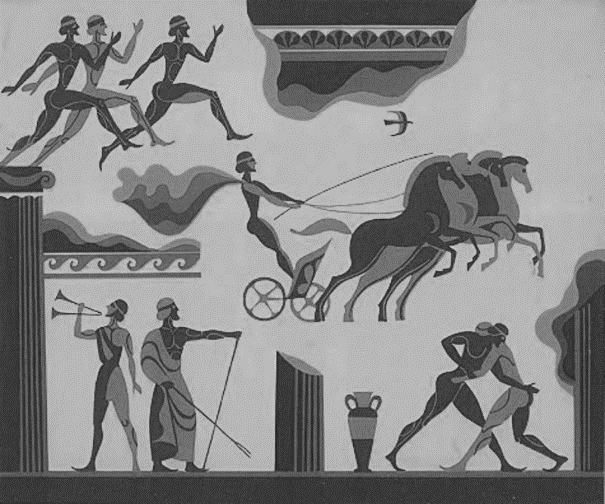                  πάλη – αρχαίο ολυμπιακό αγώνισμα	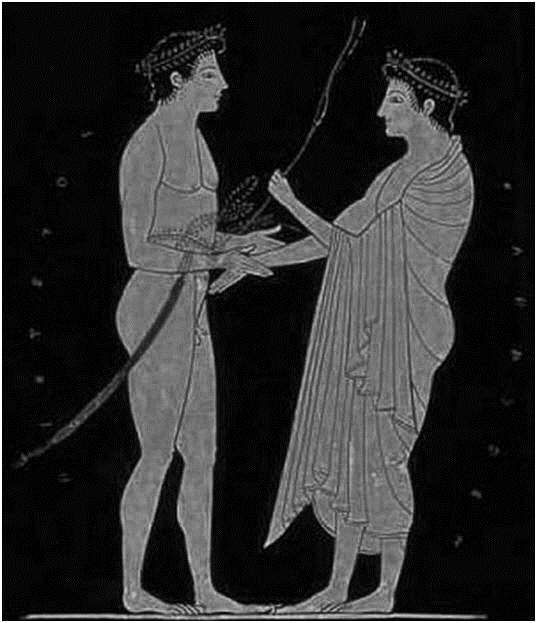 	αρχαία ολυμπιακά αγωνίσματα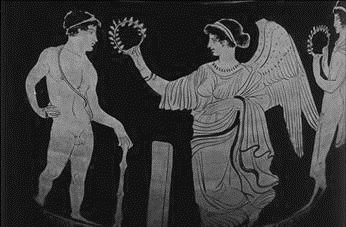 ολυμπιονίκες	ολυμπιονίκης στέφεται με στεφάνι από κλαδί ελιάς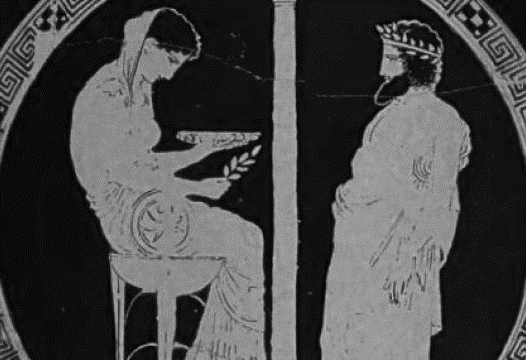  Η Πυθία στο Μαντείο Των Δελφών